	       ASOCIACE VETERAN CAR CLUBŮ AČR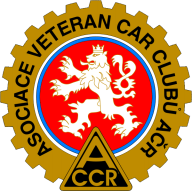 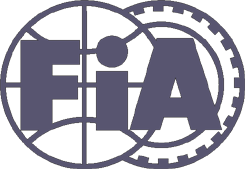 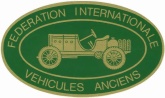 	      Opletalova 29, 110 00 Praha 1	        Tel:  +420 222 898 210, +420 602 363 035	        Fax: +420 224 223 363	        E-mail: avcc@autoklub.cz, http://www.autoklub.cz Pozvánkana  jubilejní X. sraz a výstavu historických vozidel, který se bude konat dne28. května 2016v Opletalově ulici v Praze před budovou Autoklubu České republiky.Sraz a výstava historických vozidel bude připomínkou 90. výročí motocyklu Praga. Srazu a výstavy se mohou zúčastnit historické automobily i motocykly všech značek. Po dobu výstavy bude hrát k poslechu i tanci Brass Band Rakovník. Letošním srazem bude účastníky provázet ritmus swingu. Své umění předvede skupina historického tance ARVENA z Plzně. Pořadatelskou službu budou provádět členové Pátrací četnické stanice Praha.V rámci srazu proběhne v salonku Praga v budově Autoklubu ČR vernisáž expozice připomínající legendárního konstruktéra J.F. Kocha. Občerstvení pro dvoučlenné posádky bude zajištěno v budově Autoklubu ČR.Další informace a přihlášky lze získat na adrese frantisek.cecil@seznam.cz.Program:8 – 10 příjezd a prezentace účastníků10,00  zahájení výstavy, ukázky swingu, lekce swingu pro všechny12 – 13 oběd v budově Autoklubu ČR14,00 vernisáž v salonku Praga v budově Autoklubu ČR (1.patro)15 – 16  předání plaket účastníkům srazuOdstavná plocha pro přepravní soupravy bude zajištěna.								Mgr. František Čečil								předseda AVCC AČR